      TEPAV TİCARET ÇALIŞMALARI MERKEZİ 	      TARAFINDAN HAZIRLANMIŞTIR RUSYA FEDERASYONU’NUNDÜNYA TİCARET ÖRGÜTÜ’NEKATILIMINA İLİŞKİN DEĞERLENDİRMEİçindekiler:Türk – Rus Ekonomik ve Ticari İlişkileriRusya Ekonomisine Genel BakışRusya Federasyonu’nun DTÖ’ ye Katılım AşamalarıDTÖ Üyeliğinden Kaynaklanan TaahhütlerSanayi MallarıTarım Ürünleri Hizmet TicaretiTicaret İle İlgili Fikri Mülkiyet HaklarıTicarete İlişkin Yatırım ÖnlemleriEnerjiDeğerlendirmeTürkiye-Rusya Federasyonu Ticari ve Ekonomik İlişkilerRusya Federasyonu (RF), Türkiye’nin en yoğun ticari ilişkilerde bulunduğu ülkelerden biridir. İhracat yapılan toplam 236 ülke ve serbest bölge içerisinde, Almanya, İngiltere, İtalya, Fransa ve Irak’ın ardından 5.sırada, ithalat yapılan toplam 224 ülke ve serbest bölge arasında ise (yine AB üyesi ülkelerin ayrı ayrı dikkate alınması halinde)  1. sırada bulunmaktadır.2000 yılında Türkiye ihracatında 9’ncu sırada yer alan Rusya Federasyonu 2003 ve 2004 yıllarında 8’nci sıraya yükselmiş, 2005 yılında tekrar 9’ncu, 2006 yılında ise 6’ncı, 2007 yılında 5’nci sıraya yerleşmiştir. İthalat alanında ise 2000 yılında 4’ncü sırada, 2004 ve 2005 yılında 2’nci, 2006 yılında ise ilk sıraya yükselmiş, 2007 yılında ilk sırayı korumuştur. Türkiye ile Rusya arasındaki ekonomik ilişkiler, Cumhuriyetin ilk yıllarında Sovyetler Birliğiyle yapılan işbirliğiyle başlamıştır. Daha sonra 1984 yılında imzalanan ve 1987 yılında yürürlüğe giren doğal gaz anlaşmasıyla canlılık kazanmıştır.  Son 20 yıllık dönemde ise Türkiye ile Rusya arasındaki ilişkilerin geliştiği ve derinleştiği gözlemlenmektedir. RF ile Türkiye arasındaki ekonomik ilişkilerin yasal zemini 25 Şubat 1991 tarihinde imzalanan Ticari ve Ekonomik İşbirliğine Dair Anlaşma oluşturmuştur. Rusya ile imzalanan, Karma Ekonomik Komisyonu mekanizmasını kuran anlaşma ile Gelir Üzerinden Alınan Vergilerde Çifte Vergilendirmeyi Önleme, Turizm Alanında İşbirliği, Yatırımların Karşılıklı Teşviki ve Korunması, Gümrük Konularında Karşılıklı Yardım ve İşbirliği Anlaşmaları ve Uluslararası Karayolu Taşımaları Hakkında Protokol, bu ülkeyle ekonomik ilişkileri düzenleyen diğer önemli belgelerdir.1990’lı yıllarında ilişkinin hızlanarak geliştiği görülmüştür. Rusya geçiş aşamasında olan bir ekonomiye sahipken, Türkiye dünyada yeni pazarlara ve ekonomik bölgelere entegre olma arayışı içindeydi. Bu döneme damgasını vuran bir olgu da ‘bavul ticareti’ olmuştur. Rusya’da üretim yetersizliğine karşın hızla artan talep karşısında iki ülke arasında gelişen bu ticaret şekli 1997 yılına kadar artış göstermiştir. Bundan sonraki dönemde ise gerilemeye başlamıştır. Bu düşüş 2000 yılına kadar sürmüştür (Tablo 1).Türk-Rus dış ticareti 1992’de yaklaşık 1.5 milyar dolar seviyesine ulaşmıştır. İki ülke arasındaki dış ticaret hacmi 1993-1997 yılları arasında düzenli artarak, 1997’de 4,2 milyar dolara yükselmiştir. Ancak, Türk Rus dış ticaret hacmi 1997’den 1999 yılına kadar azalan bir seyir izlemiş ve 1999’da 2,9 milyar dolarla en düşük seviyeye inmişti. 1998 yılında Rusya’da yaşanan ekonomik krizle birlikte ithalattın aynı oranda devam etmesine karşın Türkiye’nin Rusya’ya ihracatı azalmıştır (Tablo 2).Ekonomik kriz ve Rublenin %75 oranındaki “ devalüe edilmesi “ Rusların satın alma gücünü olumsuz etkilemiş ve Türkiye’den yaptıkları ithalatta da daralma olmuştur. Ayrıca, Rus hükümetinin bu kriz sonrası ülkede uygulamaya koyduğu üretim hamlesi sonuçlarını vermeye başlamış ve özellikle Türk mallarının rekabetçi olduğu gıda, tekstil ve hazır giyim gibi ürünlerde Rusya’da üretim faaliyeti gelişmeye başlamıştır.Rusya’ya yapılan Türk yatırımları, 1998-1999’da yaşanan kriz sonrasında artış göstermiştir. Devalüasyon ve uygulamaya sokulan ithal ikameci politikalar yüzünden Türk firmaların ihracatında bazı zorluklar belirmiştir. Bu durum onları, ihracat yapmak yerine doğrudan yatırım yapmaya yöneltmiştir.  Türk iş çevrelerinin Rusya genelindeki ticaret ve iş merkezleri, gıda, içecek, şişe, cam, beyaz ve kahverengi eşya ile diğer sektörlerdeki yatırımlarının tutarı 2008 yılı itibariyle 6 milyar dolara yaklaşmıştır. Türk müteahhitleri Rusya’da 2012 yılı itibariyle 32 milyar dolar değerinde 1191 proje üstlenmişlerdir. 2010 yılında 1,3 milyar dolarlık taahhüt üstlenilmiştir. 2010 yılı sonuna kadar Türkiye’ye gelen Rus yatırımları 7 milyar dolara yaklaşmıştır. T.C. Hazine Müsteşarlığı ve Moskova Büyükelçiliği verilerine göre Rusya Federasyonu’ndaki Türk yatırımların toplam tutarının 6,5 milyar doları aştığı tahmin edilmektedir. Rusya’daki Türk yatırımları kadar büyük olmasa da Türkiye’de de hatırı sayılır derecede Rus yatırımları da bulunmaktadır. Yakın geçmişe kadar Rus yatırımları, öncelikli olarak, hizmet sektöründeki küçük ve orta bütçeli işletmelerin sermayesine yönelmiştir. Son zamanlarda ise, Türkiye ile yatırım işbirliği alanlarının genişleme eğilimi gözlemlenmektedir. Mobil iletişim, yakıt ve enerji, nükleer enerji, demir çelik sanayi gibi yeni işbirliği alanları ortaya çıkmıştır. Rus firmaları Türkiye’deki Tuğrul, Deriner, Batman, Bayram ve Bağlı gibi barajların yapımında yer almışlardır. Bu firmalar ayrıca Ankara-Samsun, Sivas-Kayseri hatları başta olmak üzere Türkiye’deki doğal gaz altyapısının inşasında önemli görevler üstlenmişlerdir. Mersin  “Akkuyu Nükleer Enerji Santrali”nin kurulması (20 milyar dolar değerinde), Deriner Barajı ve Hidroelektrik Santrali için Technostroyexport anonim şirketi konsorsiyumunun kurulması (100 milyon dolar değerinde), Rus firmalarının Türkiye’de gerçekleştirdikleri en önemli projeleri arasındadır..2010 yılından itibaren, Rusya ve Türkiye arasındaki ticarette ulusal para birimleri kullanılmaya başlanmıştır. Şu anda, Rusya’da çalışan 5 Türk bankası (Ziraat Bankası, Deniz Bank, Yapı Kredi, Garanti Bankası, İş Bankası) işlemlerinin bir kısmını Ruble ile yapmaya başlamışlardır.  Hazine Müsteşarlığı’nın açıkladığı bilgilere göre bu bankaların toplam yatırım tutarı 183 milyon dolardır. Ayrıca, Rus-Türk yatırım bankasının açılması ve Rus bankalarından birinin şubesinin Türkiye Cumhuriyetinde açılması ile ilgili görüşmeler sürmektedir.Turizm de iki ülke arasındaki ekonomik ilişkilerde önemli bir yere sahiptir.  2011 yılında Rusya’dan Türkiye’ye gelen turist sayısı 3 milyonu aşmış ve Ruslar, Türkiye’yi ziyaret eden turistler arasında birinci sırada yer almışlardır. Taraflar bu alanlardaki işbirliğini devam ettirme konusunda kararlıdırlar. RF Devlet Başkanı Medvedev’in 11-12 Mayıs 2010 tarihlerinde Türkiye ziyareti çerçevesinde “2010-2011 yılları İçin Ortak Turizm Eylem Planı” imzalanmıştır.  “Her iki Ülke Vatandaşlarının Misafir Ülkede Güvenliğinin Sağlanması” konusunda bir Ortak Bildiri’ ise Turizm Bakanlığı Müsteşarı ile Rus Federal Turizm Ajansı Başkanı tarafından 8 Haziran 2010 tarihinde İstanbul’da imzalanmıştır. 2009 yılında turizm amacıyla Türkiye’ye gelen Rusya vatandaşı sayısı küresel ekonomik krize rağmen 2,7 milyon kişi düzeyinde kaydedilmiştir. 2010 yılında Rus turist sayısı 3,1 milyona, 2011 yılında ise 3,4 milyona ulaşmıştır. Turizm münasebetlerin gelişimi ise diğer alanlardaki işbirliğini de beraberinde getirecektir.RF ile 2000 yılında 4,5 milyar dolar seviyesinde olan ikili ticaret hacmi, 2008 yılında 8 kattan fazla bir artışla 38 milyar dolar seviyesine yükselmiştir. İkili ticaret hacmi 2009 yılında, gerek küresel ekonomik kriz gerek 2008 Temmuz-2009 Ağustos döneminde Rus gümrüklerinde Türkiye menşeli ürünlere uygulanan tam denetim uygulaması nedeniyle yaklaşık 23 milyar dolara düşmüştür. Ticari ilişkiler 2010 yılının ilk aylarından itibaren toparlanma sürecine girmiş ve 2012 yılında ikili ticaret hacmi 26,2 milyar dolar olarak gerçekleşmiştir. 2010 yılında RF’ ye gerçekleştirilen ihracat 6,68 milyar dolara çıkmıştır. Türkiye’nin Rusya’dan 2012’de gerçekleştirdiği toplam ithalat ise, 26,61 milyar doları bulmuştur. 2012 yılında iki ülke arasındaki ticaret hacmi, 33 milyar doları aşmış ve Rusya, Türkiye’nin en büyük ticari ortaklarından biri hâline gelmiştir. Ancak, son yıllarda Türkiye ve Rusya Federasyonu arasındaki ticaret dengesi Türkiye'nin aleyhine gelişmektedir. Toplam ticaret hacmindeki yükseliş Türkiye’nin Rusya Federasyonu’ndan gerçekleştirdiği büyük ölçüde enerji ithalatındaki artıştan kaynaklanmaktadır. Türkiye, bütün görüşmelerde aleyhine olan dengesizliği gündeme getirmesine rağmen, Rus yetkililer, Rusya’da Türklerin inşaat sektörüne yaptığı yatırımlar, bavul ticareti ve turizm sayesinde söz konusu ticaret açığının kapandığı görüşündedirler. Türkiye’nin Rusya’dan doğalgaz ithalatı her yıl önceden belirlenmiş oranlarda artmakta, buna karşılık Türkiye’nin Rusya’ya ihracatı ise aynı oranda büyümemektedir. Bu sorunun çözümü için, giderek yoğunlaşan karşılıklı üst düzey ziyaretler ve görüşmeler sırasında taraflar, ticari ve ekonomik ilişkilerin daha de geliştirilerek ve çeşitlendirilerek stratejik boyutlu ortaklığa dönüştürülmesi için kararlılıklarını ortaya koymuşlardır.2.  Rusya Ekonomisine Genel BakışRusya, geniş bir alana yayılan büyük nüfusu, zengin doğal kaynakları dolayısıyla küresel anlamda en önemli ülkeler arasındadır. 140 Milyon nüfusu ile Avrupa‘nın en kalabalık ülkesidir.   Gayrı Safi Milli Hâsılası (GSMH) 1,5 Trilyon ABD Doları olarak hesap edilmekte ve böylece dünyanın 11’nci büyük ekonomisini oluşturmaktadır.  Satın alma paritesi hesaba katıldığında Rusya ekonomisi dünya 6.dır. 2010 yıl itibarıyla kişi başına düşen gelir 10,440 dolar seviyesindedir.1999 ve 2008 arasında Rusya ekonomisi yılda % 7 oranında büyümüştür.  2009 yılı küresel ekonomik krizi Rusya’yı olumsuz etkilemiş ekonomi % 8 daralmış 2010 yılında ise % 4 oranında büyümüştür.1990’lı yıllar Rusya ekonomisi bakından önemli bir değişimin yaşanarak pazar ekonomisinin temelleri atılmaya başlanmıştır. Avrupa Kalkınma ve Yapılanma Bankası raporlarına göre Rusya özel sektörü GSMH’nın üçte ikisini üretmektedir.  Böylece Rusya’nın 20 yıllık bir sürede merkezi bir ekonomiden bu dönüşümü sağlaması etkileyicidir.Bununla beraber, ekonomik faaliyetin önemli bölümü özel sektör tarafında sağlanırken kamu sektörü petrol, doğalgaz ve mali piyasalar üzerinde etkin bir denetimi sürdürmektedir. Bu hususta tabiatıyla rekabet gücü, girişimcilik özel sektör yatırımları gibi konularda beklenen gelişmelerin gecikmesi sonucunu doğurmaktadır.Diğer taraftan piyasa ekonomisinin geliştirilmesi doğrultusunda dönüşüm yaşarken Rusya ekonomisinin küresel ekonomi ile bütünleştiği de görülmektedir. Ülkenin özellikle mal ve hizmet ticaretinde, sınır ötesi yatırım hareketlerinde ve gerçek insanların dolaşımı alanlarında uluslar arası ekonomi ile bütünleştiği görülmüştür. Dış ticaret oranı Rusya ekonomisinde oldukça yüksektir: GSMH’nin % 52’sini oluşturmaktadır.   (Bu oran Türkiye’de % 47’dir). Rusya’nın ticaret yapısı istikrarlıdır. Rusya ihracat % 80 oranında hidrokarbon, madenler gibi doğal kaynaklara dayalıdır. Orta ve ileri teknoloji ürünlerini ihracatta oranı düşüktür. İthalat ise yatırım ve tüketim malları ağırlıklı olması özelliğini korumaktadır. Küresel ekonomi ile bütünleşme sürecinde bazı eğilimler görülmeye başlamıştır. Rusya’nın AB ile ticareti son 20 yıldır kabaca ihracat bakımından% 50 ithalat bakımından ise % 43 oranını koruduğu, diğer taraftan eski Sovyet ülkeleri ile ticaret oranlarında büyük düşüşler yaşandığı, buna karşılık Çin, Hindistan ve Türkiye gibi yükselen ekonomilerin paylarının arttığı görülmektedir.Son 20 yılda ”doğrudan yabancı sermaye yatırımlarında” çok önemli gelişmeler kaydedilmiştir.  sRus sermayesini yurtdışına açılışı gerek yabancı sermayenin Rusya’daki yatırımları özellikle madencilik üretim ve mali aracılık sektörlerinde büyük ölçüde artmıştır. Yabancı yatırımcılar sırasıyla Moskova çevresi, Sakhalin ve Omsk bölgelerini tercih etmişlerdir.Rusya ekonomisinin yapısal özelliği, genelde coğrafya, geniş yer altı kaynakları, merkezi planlamanın bazen ekonomik olmayan kararlarının sonucu kurulan üretim merkezleri ve 1991 yılında bu yana pazar ekonomisi yöneliminin getirdiği değişiklikler şeklinde tanımlanabilir.Tarım  % 4,7 ile ekonomik faaliyette önemli bir yer tutar.Sanayi % 27,3 ile ağırlıklı bir sektördür. Hizmetler % 68 ile en büyük bölümü oluşturur.2008 küresel ekonomik krizi Rusya ekonomisini çağdaşlaşma ve üretimin çeşitlenmesi konularında önlem almaya sevk etmiştir. Bunları, düşük verimlilik seviyesi, 2002 yılından bu yana artan kamu etkisi, işgücü seviyesinde düşüşün yarattığı bağımlı nüfusun oranındaki artış,  askeri ve sosyal harcamalarda görülen artışlar, mali sistemde henüz giderilemeyen zayıflıklar ve çağdaş alt yapıdaki eksiklikler olarak özetleyebiliriz.Rusya da görülen kurumsal zafiyetlerin karşısında özel girişimcilerin yatırım oranlarında kaydedilen artışlar cesaret vericidir. Rusya ekonomisinin karşılaştığı zorluklar bilinmekle birlikte bazı olumlu gelişmelere de değinmek gerekir. Rusya’nın kalkınma hızı % 5 civarında sağlanan oranla etkileyicidir. Bu eğilimin devam etmesi halinde Rusya büyük ekonomiler arasında kısa zamanda yer alması beklenmelidir. Rekabetin sınırlı olmasına karşılık bazı Rus firmalarının verimlilik ve “inovasyon” alanında başarılı olduğu görülmektedir. KOBİ’ ler gelişmekte ve istenilen çeşitlenmeye katkı vermeye başlamıştır. Kamu sektörünün borcunun GSMH ye oranı düşüktür. Rusya yabancı para rezervleri bakımından ise oldukça iyi durumdadır.Özetle Rusya ekonomisi son 20 yılda kapsamlı bir dönüşüm geçirmiştir. Özel sektörün yaratıcı gücü etkin olarak ortaya çıkarılabilmesi sağlanırsa Rusya küresel ekonomiye geniş enerji kaynakları dolayısıyla önemli bir katkıda bulunabilme potansiyeline sahiptir.Rusya Federasyonu’nun DTÖ’ ye Katılım AşamalarıÜye ülkeleri ile dünya ticaretinin % 95’ini kapsayan Dünya Ticaret Örgütü (DTÖ), Rusya Federasyonu (RF)’nun üyeliği sonucunda bu oranı % 97’ye çıkarmıştır. RF’nin üyeliği, Çin’in ardından DTÖ’ye katılan ikinci en büyük ekonomi olarak, dünya ticaretinde yaşanan en geniş kapsamlı serbestleşme adımlarından biri olmuştur.Üyelik başvurusunu Haziran 1993’te yapan Rusya Federasyonu’nun DTÖ’ ye üyeliği Çalışma Grubu’nun 10 Kasım 2011 tarihinde Cenevre’de gerçekleştirdiği toplantısında, katılıma ilişkin şart ve tavizleri içeren Çalışma Grubu Raporu ad referandum kabul edilmiştir. Bu çerçevede, RF’nin üyeliğinin onaylanması 15-17 Aralık 2011 tarihlerinde gerçekleştirilen DTÖ VIII. Bakanlar Konferansı’nın en önemi gündem maddelerinden birisi oluşturmuştur. 18 yıl süren katılım müzakerelerinin ardından, karar DTÖ Bakanlar Konferansı’nda kabul edilmiştir.İç onay süreci kapsamında, DTÖ üyeliğine ilişkin belgeler 10 Temmuz 2012 tarihinde Duma’dan geçirerek yasal geçerlilik kazanmış ve RF 22 Ağustos 2012 tarihinde DTÖ’ nün 156. üyesi olmuştur.Rusya, başka herhangi bir üye devletin geçmediği uzun ve zorlu bir müzakere döneminden geçmiş olması ve DTÖ’ye Katılımına ilişkin Çalışma Grubu'nun 60 üye devletten oluşması sebebi ile diğer bir rekora imza atmıştır.Üyelik sürecinin bu kadar uzun olmasının başlıca sebeplerinden biri Moskova’nın izlediği değişken iç politikalar, bir diğeri ise Rusya ile ikili anlaşmaları tamamlayamayan üye ülkelerin ikili görüşmeye devam etmek arzuları olmuştur. 2009 yılına gelindiğinde ikili müzakerelerin çoğu tamamlanmış olmasına rağmen, Rusya’nın Kazakistan ve Beyaz Rusya ile birlikte oluşturduğu Gümrük Birliği DTÖ adaylık sürecini olumsuz etkilemiştir. Rusya’nın üyeliğini veto eden Gürcistan ile 2011 yılında imzalanan Cenevre Anlaşması sonucunda ise DTÖ yolundaki en büyük engel kalkmıştır.  DTÖ üyeliği için Rusya,  1994 GATT Anlaşması, Hizmet Ticareti Genel Anlaşması (GATS) ve Fikri Mülkiyet Anlaşması (TRIPS) başta olmak üzere tüm DTÖ anlaşmaları ve hükümlerine uymayı taahhüt etmiştir. RF’nin DTÖ’ ye katılım paketi, ülkenin ticari ve ekonomik konulardaki mevzuatının kapsamlı şekilde DTÖ kurallarına uyumu konusundaki taahhütlerini içermektedir. Katılım paketindeki geçiş süreleri nedeniyle, RF’nin DTÖ üyeliğinin tam etkileri ancak 5-7 yıl sonra daha net olarak görülebilecektir.Rusya’nın DTÖ’ ye üyeliği sonucunda yürürlüğe girecek uygulamalar aşağıdaki gibi özetlenebilir:•  Gümrük vergilerinin ortalama oranının düşürülmesi;• Şimdiye kadar Rus ve yabancı üreticiler/tedarikçiler arasındaki rekabete engel olmuş olan bürokratik engellerin ve tarife dışı ticaret uygulamaların kaldırılıp yerel pazarlara yabancı firmaların girişine olanak sağlanması;• Rusya endüstriyel devlet yardımları (sübvansiyon) programlarının DTÖ kurallarına uygun hale getirilmesi ve azaltılması; ürünlerin ihraç edilmesi veya sadece iç piyasada kullanılması şartına bağlı olarak sağladığı sübvansiyon programlarında değişikliğe gidilmesi.DTÖ’ ye katılım taahhütleri çerçevesinde RF’nin 2011 yılında % 10 civarında olan ortalama konsolide gümrük vergisi oranı % 7,8’e çekilecek; bu çerçevede, konsolide gümrük vergisi oranı tarım ürünlerinde % 13,2 seviyesinden % 10,8 seviyesine, sanayi ürünlerinde ise % 9,5’ten % 7,3 civarına inecektir. Pamuk konusunda ve Bilgi Teknolojileri Anlaşması kapsamındaki ürünler için hâlihazırda % 5,4 olan ortalama vergi oranının ise sıfırlanması taahhüt edilmiştir. Söz konusu vergi oranı indirimleri, tarife satırlarının üçte birinden fazlası için hemen, geri kalan tarife satırlarından dörtte birinde 3 yıllık geçiş süreci sonrasında ve kalan bölümü için de belirlenen geçiş süreleri sonucunda yapılacaktır. RF tavukçuluk ürünlerinde 8 yıl, otomobil, helikopter ve uçaklarda ise 7 yıllık geçiş döneminden yararlanma hakkı elde etmiştir. Rusya ayrıca tarife dışı engel oluşturan ticaret yönetmeliklerini (sertifikasyon ve ruhsat verme) DTÖ kurallarıyla uyumlu hale getireceğini taahhüt etmiştir. DTÖ hükümlerine göre gerekçelendirilmeyen kotalar, izinler, yasaklar, ön izin gereksinimleri, lisanslama mevzuatları ve diğer miktar kısıtlamaları ortadan kaldırılacak ve tekrar uygulamaya konmayacaktır.Rusya’nın yerine getirmesi gereken diğer bir zorunluluk ise dış ticaret yönetmeliklerinin şeffaflık düzeyinin arttırılmasıdır. Fikri mülkiyet hakları, mal ve hizmetlerin ticaretini etkileyen tüm yasalar DTÖ’nün getirdiği yükümlülüklere uygun olarak hızlı bir şekilde yürürlüğe konulacaktır.DTÖ üyeliği RF’nin dünya ekonomisine uyum sağlamasını kolaylaştıracak ve küresel ticaret kurallarının belirlenmesi sürecinde söz hakkına sahibi olmasını sağlayacaktır. Öte yandan, DTÖ üyeliği ve üyeliğin getirdiği reformlar yabancı yatırımcıların güvenini artırarak, gerek doğrudan yabancı yatırım çekmede gerekse hizmet sektöründe rekabetçiliği artırmada oldukça faydalı olacaktır. İş dünyası açısından, üyelik ile birlikte, kuralların bilindiği ve uygulamaların takip edilebildiği ve ihtiyaç olması halinde DTÖ’ nün Anlaşmazlıkları Halli mekanizmasına başvuru hakkının mevcut olduğu kurumsal bir yapı kurulmuş olmaktadır. Diğer taraftan Dünya Bankası, üyeliğin beş yıl içinde Rus ekonomisine % 0,5 ila % 1 arasında ilave büyüme imkânı sağlayacağı öngörmektedir. 4. DTÖ Üyeliğinden Kaynaklanan TaahhütlerRusya’nın katılım müzakereleri 1994 yılında başlamıştır.  Rusya katılım sürecinde ikili bazda, görüşme talep eden ülkelerle sürdürdüğü müzakereleri 2009 yılı itibarıyla tamamlamıştır. Daha sonra Gürcistan ile gümrük geçiş noktaları arasında çıkan siyasi nitelikteki anlaşmazlık ta Kasım 2011 yılında çözüme kavuşturulmuştur. Rusya’nın katılımı için DTÖ müktesebatını ifade eden anlaşma hükümlerini kabul edeceğini açıklaması gerekmiştir.  Rusya 20011 yılında, bütün DTÖ kurallarına ve GATT 1994, GATS (hizmetleri içeren), TRİPS (fikri mülkiyet kuralları) anlaşmaları kısa süreli geçiş süreleri ile uygulayacağını taahhüt etmiştir.Katılım sürecinin bir parçası olarak Rusya, hizmet ticaretine ilişkin 30; mal ticaretine ilişkin 57 ikili anlaşmalar imzalamıştır. 4.1 Sanayi mallarına ilişkin yükümlülükler1990’lı yıllarda bu yana Rusya’nın tek taraflı liberalizasyon açılımının bir sonucu olarak sanayi mallarına uyguladığı gümrük vergisi oranları % 10 civarında idi. Tüm mallarda ortalama bağlı gümrük tarife oranı % 7,8’e indirilmiştir. Bu oran, sanayi mallarında % 9.5 seviyesinden  % 7,3’e düşürülmüştür. Bu oranın uygulanması -tarife satırlarının % 40 için katılım ile birlikte gerçekleştirilecektir. Kalan tarife satırlarını % 80’nin de ise 3 yıllık bir geçiş dönemi öngörülmüştür. Sanayi mallarında subvasiyonları kaldıracağını taahhüt etmiştir. Bazı ürünlerde ortalama bağlı tarife oranları şu şekilde taahhüt edilmiştir:Mal Kategorisi          		    Ortalama Bağlı Tarife Oranları	Otomobil					12	Tekstil, hazır giyim, ayakkabı			11,0					Makine						7,2	Yapı gereçleri					5,5Elektrikli makineler				6,2Sağlık gereçleri					4,9Rusya’nın DTÖ üyeliğinin Türkiye’nin önemli ihracat kalemlerinden olan otomotiv sanayisine olası etkilerinin üzerinde durulması uygun olacaktır. Rusya bakımından otomobil sanayi önemli bir özelliğe sahiptir. DTÖ üyeliğinin, tarım ile birlikte en büyük zararı otomotiv sanayine verdiği hususu Rusya yöneticileri tarafından sürekli gündeme getirilmektedir.  Katılım müzakerelerine ilaveten Rusya ile ikili görüşme talep eden bazı ülkelerin gündeminde otomobil sanayi öncelikli yer almıştır. Rusya makine üretimin bir öğesi olarak bu sanayiye korumak istemiştir. Resmi Rus istatistikleri otomobil sanayinin Rus GSMH’sının % 1’ini oluşturduğunu ve 400 bin seviyesinde istihdam sağladığını göstermektedir. Ayrıca yan sanayide ve satış işlemlerinde ilave olarak 1 milyon işçi çalıştığı ifade edilmektedir. Bu alanda 400 büyük işletmenin faaliyet gösterdiği belirtilmektedir. Rusya da 1,7 milyon taşıt aracı üretilmektedir. Rus otomobil sanayi krizden en çok etkilenen sanayi olma özelliğine de sahiptir. Kriz sırasında bazı firmaların 800 milyon dolar sübvansiyon sağladığı anlaşılmaktadır. Dünyada petrol fiyatlarının arştı sonrasında Rusya da tüketicilerin harcama kabiliyetlerinde görülen artış otomobile de yönelmiştir. 2.5 milyon yeni araba satılmıştır. DTÖ üyeliği ile birlikte otomobil ithalatında yeni bir düzen oluşacaktır. İthalatta vergi 7 yıllık bir sürede  % 25’den % 15’e düşecektir. İkinci el otomotivde da bazı kolaylıklar getirilecektir. Diğer taraftan Rus otomobil piyasasının büyüklüğü yanında Rusya’daki otomobillerin yaş ortalamasının 11.8 yıl olması dikkat çekmektedir.İhracat vergisine ilişkin düzenleme de önemlidir. Rus ihracat yelpazesinin önemli bir bölümünü ifade eden 700 tarife satırında yer alan hammadde, mineraller, gübre, metallerin ihracatında vergi alınmaktadır. İhracat vergileri 5 yıllık bir süreç içinde uygulamadan azaltılacaktır. Petrol ve doğal gaz ihracatında durum biraz farklıdır.4.2 Tarıma ilişkin yükümlülüklerRusya Sovyetler Birliğinden yetersiz bir tarım alt yapısı devir almıştır. Bunda tabiatıyla, mülkiyet konusu da rol oynamıştır. Rusya DTO üyeliğinden önce tarım ürünlerine yüksek seviyede gümrük vergisi uyguluyordu. Yüksek seviyeli istihdam sağlayan tarım sektörünün yüksek tarifelerle ve tarife dışı engellerle korunması Rusya tarım politikasının esasının oluşturmakta idi.Buna karşılık bazı uzmanlar, Rusya'nın DTO’ ye katılımıyla birlikte tarım ihracatçısı Kanada, Avustralya, Arjantin gibi ülkelerle çok yakın bir işbirliğine gireceğini ve özellikle tahıl ihracatı konusunda küresel anlamda önemli bir yer tutacağını ifade etmektedir. Rusya’nın 2012 yılında tahıl ihracatının 25 milyon ton olarak gerçekleşmesi beklenmektedir. DTÖ üyeliğinin üreticilere getireceği bazı olanaklar sonucunda tahıl ihracatının kısa sürede % 15 ila % 17 arasında artış göstereceği ileri sürülmektedir.Rusya katılım müzakereleri sonucunda;Tarım maddeleri ithalatında aldığı gümrük tarifesi ortalamasını  %13,2’den %10,8’e indirmeyi,DTÖ Hayvan ve Bitki ve Sağlığı Anlaşmasına uyacağını ve böylece bu alanı örtülü bir korumacılık uygulaması olarak kullanmayacağını, Tarım alanında, anlaşmazlık halinde DTÖ' nün Anlaşmazlıkların Halli Mekanizmasını uygulanabilmesini,Tarımda ihracat sübvansiyonlarını tamamen uygulamadan kaldıracağını,taahhüt etmiştir. Bazı temel ürünlerde tarife oranlarında yapılacak indirimler:Süt Ürünleri.     			% 19.8'den  %14,9’aTahıl                     		% 15,1’den %10'aYağlı tohumlar			%9,1’den  %7,1’eşeklindeidir.Rusya’nın, pirinçte uyguladığı vergi, ton başına 120 dolar'dan 45 dolara inmesiyle yerli üreticinin ciddi sorunlarla karşılaşması beklenmektedir. Bu da Rus pazarında düşük kaliteli pirinç miktarının artması ve pirinç üreticilerinin zor durumda kalması anlamına gelecektir.Rusya'nın tarım sübvansiyon uygulamaları katılım müzakerelerinde önemli bir nokta olarak ortaya çıkmıştı. Sonuçta, katılım antlaşması ile Rusya; tarım alanında 2012 yılında 9 milyar dolar tavan olarak kullanabileceği sübvansiyon miktarını 2018 yılında 4,4 milyar dolara indireceğini taahhüt etmiştir. Mevcut durumda, Rusya'nın tarım alanında kullandığı sübvansiyonların 5,6 milyar dolar olduğu dikkate alındığında sübvansiyonlar konusunda taahhütlerinin yerine getirilmesinde zorlukla karşılaşılmayacağı düşünülmektedir.

 Rusya’nın tarım ithalatında uyguladığı “bitki ve hayvan sağlığı önlemleri”  ihracatçı ülkeler bakımından ciddi eleştirilere neden olmaktaydı. Katılım iler birlikte DTÖ Hayvan ve Bitki Sağlığı Anlaşması hükümlerine uyacağını taahhüt etmesi olumlu bir gelişme olarak değerlendirilmektedir. Anlaşma esasında, ülkelere kendi standartları uygulamalarına izin vermekle birlikte bu uygulamaların “bilime” dayalı olmasını ve sadece uygulamaların bitki ve hayvan sağlığını korumakla sınırlı olacak şekilde yeterli önlem alınmasını hükme bağlamaktadır. Uygulamada benzer koşullardaki ülkelere farklı önlemlerin uygulanmaktan kaçınılması ve bunlar yapılırken mümkün olduğu en az şekilde ticaret sapmasına neden olunması taahhüt edilmektedir. DTÖ Anlaşması uluslararası kabul edilmiş standartların uygulanmasını teşvik etmekle birlikte ülkelerin bilim temelli olmak kaydıyla daha yüksek standart uygulamasını da hüküm altına almaktadır. Bu konu katılım sürecinde üzerinde en fazla müzakere sürdürülen alanı oluşturmuştur.Şimdi Rusya, diğer hükümlülüklerinin yanında bitki ve hayvan sağlığı konusunda, Dünya Hayvan Sağlığı Örgütüne  (OIE) ve Uluslararası Bitkileri Koruma Konvansiyonu’na uygun olarak bu alandaki standartlar ve kuralları uygulamayı ve bunlara uygun şekilde kuralları geliştirilmeyi kabul etmiştir.Rusya'nın sistemik olarak insan ve hayvan sağlığı denetimlerini bir korumacılık önlemi olduğuna dair sürekli iddialar öne sürülmüştü. Özellikle tarım ihracatçısı Amerika, AB ve Brezilya diğer ihracatçı ülkeler Rusya'nın DTÖ’ ye katılım müzakerelerinde başta et olmak üzere tarım konusunda önemli bir pazara giriş avantajı elde etmek için yoğun bir gayret göstermişlerdir. Rusya’nın uyguladığı yüksek tarifeler ve kotalar diğer taraftan bitki ve hayvan sağlığı denetim uygulamaları tarım maddeleri ithalatında sınırlayıcı bir rol oynadığı ileri sürülmüştü. Rusya’nın tarım ithalatında yer tutan bazı maddelerde aşağıdaki indirimleri;Şeker                    		 Ton başına 243’den 222 Dolara Şarap        			%20'den %12,5’eKahvaltılık tahıl			%15'den  %10'a olacaktır.Aynı şekilde gıda maddeleri ithalatında belirli miktar olarak ilan edilen kota uyarınca düşük seviyeli gümrük vergisi uygulaması ve kotanın doldurulması durumunda daha yüksek vergi uygulamaya başlaması da kabul edilmişti. Rusya buna göre;Sığır etine 530 Bin Tona kadar % 15, bu kotanın geçilmesi durumunda % 55 oranında,Kümes hayvanlarında 350 bin ton kadar % 25, bunun geçilmesi halinde % 80 oranında gümrük vergisi uygulayacağını kabul etmiştir. Rus gıda pazarında ucuz peynir ürünlerinin pazara girme olanağının yüksek olduğu ifade edilmektedir. 4.3 Hizmet ticaretine ilişkin yükümlülüklerKatılım müzakerelerinde hizmet ticareti önemli bir bölümü oluşturmuştur. Rusya sonuçta 116 alt grupta yükümlülük kabul etmiştir. Bazı sektörlerde geçiş dönemi uygulanması kararlaştırılmıştır.  Rusya hizmet sunucularına gerekli gördüğü hallerde sübvansiyon uygulama hakkını da muhafaza etmiştir.Önemli hizmet sektörlerinde Rusya tarafından yapılan taahhütler kısaca şöyledir.Telekomünikasyon Hizmetleri:  Bu sektörde yabancı sermaye katılımı izleyen 4 yıl için % 49’u geçmeyecektir. Rusya DTÖ’ nün Temel Telekomünikasyon Anlaşması hükümlerini uygulamayı kabul etmiştir. Ayrıca, kablolu telefon işletmesindeki Rus devlet tekelini kaldırarak yabancı sermayenin bu alanda yatırım yapmasını kabul etmiştir. Rusya, çıkar çatışmasını engellemek amacıyla bağımsız bir kurumu teşkil edeceğini ve bu alanda hukuki düzenlemelerin ve özek kurum aracılığı ile gerçekleştirilmesini kabul etmiştir.Sigorta hizmetleri: Katılımın tamamlanmasından 9 yıl sonra yabancı sigorta şirketlerinin şube açmalarına izin vereceğini kabul etmiştir. Katılım tarihi ile birlikte hayat sigortası dışındaki sigorta türlerini yapmak üzere şirketlerin kurulmasına ve sermayelerinin tamamının yabancı olmasına izin vermiştir. Bu alan Rusya’da fazla gelişmemiştir. Sigorta hizmetlerinin yabancı sermaye için çekici bir alan olacağı ifade edilmektedir.Bankacılık: Yabancı sermaye girişine bir üst limit konulmamış olmakla beraber Rusya Federasyonunda tüm bankacılık sisteminde yabancı sermaye katımı  % 50’yi geçemeyecektir.  Katılım öncesinde bu kural % 15 olarak uygulanıyordu. Yabancı bankaların şube açmalarına izin vermemekle beraber yabancı bankaların Rusya’da “iştirak”leri olmasını ancak bunların Rusya Merkez Bankasının denetiminde bulunmasını kabul etmiştir. Yabancı bankaların iştiraklerinin olması konusunu ileride Rusya’nın OECD üyeliği müzakereleri sırasında ele alacağını açıklamıştır.Nakliye hizmetleri: Denizcilik ve kara nakliyesini yabancı kuruluşlara açacağına dair taahhütte bulunmuştur. Bu yük ve yolcuları da kapsamaktadır. İthal mallara mahalli mallara uygulanan nakliye tarifeleri uygulanması kararlaştırılmıştır. Bu hususta, tekel durumundaki Rusya demiryolları bakımından önemli taviz oluşturmaktadır.Dağıtım hizmetleri: Rusya %100 yabancı sermayeli şirketlerin toptan perakende sektörlerinin, katılım tarihi itibariyle açacağını taahhüt etmiştir.Profesyonel hizmetler: Rusya yabancı profesyonel hizmet (avukat, mimar, muhasebeci, mühendis gibi) sağlayan kişilerin Rus pazarına daha geniş şekilde girmesine imkân sağlayacaktır. Bu şekilde kurulacak şirketlerin %100 yabancı sermayeli olmasına izin verecektir. 4.4 Ticaret ile ilgili Fikri mülkiyet haklarıFikri mülkiyet haklarının korunması konusunda yaşanan eksiklikler, Rusya Federasyonu açısından önemli bir zafiyeti teşkil etmektedir. Fikri mülkiyet haklarının korunmasını Rusya'nın AB ve ABD ile yürüttüğü ikili müzakerelerin en önemli konularından birini oluşturmuştur.. Rusya’nın DTÖ üyeliği fikri mülkiyet haklarının sağlamlaştırılması açısından önemli bir fırsat olarak görülmektedir. Bu çerçevede Rusya'nın bulunduğu taahhütler arasında:Marka taklidi ve telif hakkı korsanlığına karşı uygulanan yasal eşiğin düşürülmesi;Sunucuları Rusya Federasyonu sınırlarında bulunan ve telif hakkı veya ilgili haklar tarafından korunan içeriğin yasadışı dağıtımını teşvik eden internet siteleri için gerekli girişimleri başlatılması;Telif hakkı veya ilgili haklar ile korunan nesnelerin internet üzerinden yasadışı dağıtan şirketleri araştırılması ve haklarında yasal işlem başlatılması;Fikri mülkiyet korsanlığa karşı “sınır” uygulamalarının güçlendirilmesi;Bir geçiş dönemine başvurmaksızın, DTÖ Anlaşmasının Ticaretle bağlantılı Fikri Mülkiyet Hükümlerin tamamının uygulanması, bulunmaktadır.  Rusya'nın taahhütleri, DTÖ’nün yeni ülkelerin katılımlarından çıkardığı dersleri yansıtmaktadır. Özellikle 2001 yılında Çin'in katılım süreci önemli bir emsal teşkil etmektedir. Örneğin, ticari ölçekte marka taklidi veya telif hakkı korsanlığı konusunda hazırlanan Rusya'nın Çalışma Grubu Raporu, Çin'in fikri mülkiyet hakları dava bulguların önemli unsurları içermektedir.Rusya fikri mülkiyet sorunlarını çözmek için kendi Medeni Kanunu'nun 4.bölümünü yeniden düzenlenmiştir. Fikri mülkiyet davalarına bakan ve bu alanda uzmanlaşmış 30 hâkimin görevlendirileceği özel bir mahkemenin kurulması öngörülmüştür. Ekim 2010'da yürürlüğe giren bir kanun, Rus jenerik ilaç üreticilerini  klinik çalışma verileri kullanırken patent sahipleri ile anlaşma yapmalarını zorunlu kılmıştır.. Fikri mülkiyet hakları konusunda yapılan yasal çalışmalar ve taahhütler olumludur.  Rusya’nın resmi kurallara uyması bazı ülkeler tarafından yakından izlenmektedir. Amerika Birleşik Devletleri Ticaret Temsilcisi (USTR) Dairesi tarafından 1 Mayıs 2013 tarihinde yayımlanan "Özel 301 Raporu”'na göre, fikri mülkiyet hakları bakımında Rusya hala ABD’nin "öncelikli izleme listesi”nde bulunmaktadır. Raporda Rusya’da internet korsanlığını hızla geliştiği ve bu hususta henüz yeterli bir mücadelenin başlatılmadığı ileri sürülmektedir.4.5 Ticarete ilişkin yatırım önlemleriTicaretle Bağlantılı Yatırım Önlemleri (TRIM) Anlaşması mal ticaretini kısıtlayan veya bozan yatırım tedbirlerinin önüne geçmeyi hedefleyen kurallardan oluşur. Yerli üreticiyi korumak için tasarlanmış olan tedbirlerin, gerekli denge gözetilmeden oluşturulması halinde doğrudan yabancı yatırımları azaltan bir etkisi de olabilir. Ticaretle bağlantılı yatırım tedbirlerine örnek olarak yabancı yatırımcılara yerli girdi kullanma şartını veya ihracat yapma zorunluluğunu verilebilir. Rusya Federasyonu’nda TRIMS Anlaşmasının koşullarından en çok etkilenecek olan sektör Otomotiv sektörü olacaktır. Ülkede uygulanan yerli girdi kullanma zorunluluğu oranı oldukça yüksek olup, montaj işlemlerinin Rusya’da gerçekleştirilmesi şartı aranmaktadır. ABD ve AB’nin Rusya Federasyonu ile yaptığı görüşmeler sonucunda uygulanan bu programların TRIM sözleşmesine doğrudan bir ihlal teşkil ettiği konusunda fikir birliğine varılmıştır. Bu doğrultuda Rusya Federasyonu 1 Temmuz 2018 yılına kadar otomobil endüstrisinde uygulanan tercihli tarifeler ve tarife muafiyetleri dahil olmak üzere tüm tedbirlerin kaldırması hususunda taahhütte bulunmuştur. Ancak AB Rusya Federasyonu büyük otomobil parçaları tedarikçisidir. Bu nedenle, otomotiv sektöründe uygulanan bu destek programının Avrupalı otomobil parçaları tedarikçileri üzerinde yaratabileceği olumsuz etkileri gidermek için AB ile Rusya bir tazminat mekanizması üzerinde anlaşmıştır. Bu tazminat mekanizması yalnızca yeni yatırım rejiminin AB’nin Rusya’ya olan araba parçaları ihracatını düşürdüğü takdirde uygulamaya konulacaktır. 4.6 Rusya’nın DTÖ üyeliğinin enerji sektörüne olası etkileriRusya’nın DTÖ üyeliğinin enerji sektörüne olası etkileri, özellikle AB ülkeleri tarafından endişe uyandırmaktadır. Konuyla ilgili üye ülkelerin yorumları genel itibariyle Rusya’nın yerel kullanıcılara uyguladığı sübvansiyon ve çifte fiyat politikası üzerinde yoğunlaşmaktadır. Müzakereler boyunca AB temsilcileri, sübvansiyon ve çifte fiyat gibi uygulamaların özellikle demir-çelik gibi enerji yoğun endüstrilerde yerli firmalara yabancı rakiplerine karşı haksız rekabet avantajı tanıyacağını belirtmişlerdir. Rusya ise ticari kullanıcılara piyasa fiyatından doğal gaz satışı yapmayı kabul ederken, hane halkı ve ticari olmayan kullanıcılara sübvansiyon uygulama hakkını saklı tutmuştur.Rusya ekonomisindeki sektörlerin fiyat oluşturması serbest piyasa dinamikleriyle sağlanırken, enerji gibi bazı alanlarda devlet kuralları uygulanmaktadır. Doğal gaz da bunlardan biridir. İç pazardaki doğal gaz fiyatları Rus tüketiciler için makul seviyelere düşürülürken, dışarıya ihraç edilen doğal gaz fiyatları alıcı ülkedeki arz ve talep oranları baz alınarak belirlenmektedir. Bu sistem yerel tüketiciler ile yabancı alıcılar arasında fiyat farkına sebep olmaktadır. Çifte fiyat ve sübvansiyon uygulamaları bazı DTÖ üyesi ülkeler tarafından haksız rekabete neden olacağı gerekçesiyle eleştirilmiştir. Rus Hükümeti bu eleştirilere, yerel enerji fiyatını belirleyen regülasyonların kendi egemenlik hakkı olduğu, bu uygulamaların ayrımcı olmadığı, dolayısıyla DTÖ ile uyumlu olduğu yönünde karşılık vermiştir. Ancak Rusya DTÖ üyeliği sürecinde bu konuyla ilgili iki önemli taahhütte bulunmuştur. Birincisi, Rusya yerel doğal fiyatlarını tedrici olarak artıracağını söylemiştir. İkincisi ise, yerel fiyatları kontrol etmeye devam etmesine rağmen, ilgili regülasyonların DTÖ Anlaşmalarıyla uyumlu olacağı belirtilmiştir.Rusya’nın DTÖ üyeliği sürecinde enerji konusunda incelenen bir diğer başlık, sınır ötesi ticaretin en önemli unsurlarından birisi olan enerjinin transit taşınmasıdır. Diğer ticari ürünlerin aksine, doğal gaz ve petrolün taşınması önemli altyapı yatırımları (boru hatları) gerektirmektedir. Mevcut yapıda Rus devletinin kontrolünde olan Gazprom şirketi, Avrupa Birliği’ne uzanan doğal gaz boru hattı altyapısının sahibidir. Ancak Avrupa Birliğinin yayınladığı Üçüncü Enerji Paketi’nin getirdiği düzenlemeler, 2013 yılında Gazprom’un söz konusu altyapı üzerindeki haklarını sınırlanması ve AB üye ülkelerinin enerji güvenliğini riske atmayacak şekilde olduğunu göstermesini gerekli kılmaktadır. Taşınan doğal gazın satılacağı ülkeye ulaşana kadar transit geçeceği ülkelerde nasıl bir tarife sistemi olacağı, farklı coğrafik uzaklıktaki ülkelere uygulanacak fiyatların nasıl belirleneceği ve altyapı mülkiyetinde ayrışmaya gidilmesi konularının nasıl çözüleceği belirsizliğini korumaktadır. Bunun nedeni ilgili hususların DTÖ hukukunda tam kapsamıyla tanımlanmamış olmasıdır. Genel ticaret ve tarifelere yönelik hükümler, Rusya’nın DTÖ üyeliği sürecinde büyük öneme sahiptir. Transit ticaret kapsamında enerjiyle ilgili hukuki altyapı hazırlanmalı ve ilgili aktörlerin transit ticaretin ekonomik faktörlerinden nasıl etkileneceği açıkça belirlenmelidir.DeğerlendirmeTürkiye Rusya ekonomi ve ticari ilişkilerinin her iki ülke bakımından da hayati önemde olduğu düşünülmektedir. Bu bakımdan Rusya’nın DTÖ’ ye üye almak için kendi ulusal yasası haline getirdiği 700 aşkın sayfalık hukuki mevzuatın iş çevreleri tarafından bilinmesi son derece önemlidir.Rusya’nın DTÖ’ye katılımının Türkiye – Rusya ekonomik ilişkilerine kapsamlı bir ivme getireceği değerlendirilmektedir. Bununla beraber yoğun olduğu kadar karmaşık olan ekonomik ve ticari ilişkilerimizin, iş adamlarımızın girişimci ve yaratıcı niteliklerinden doğan bazı özellikleri dolayısıyla dikkat edilmesi gereken hususları da içermektedir. Mevcut aşamada Rusya’nın DTÖ’ye katılımı sonucunda kabul ettiği yasal düzenlemeler, iş adamlarımızın yararlanacağı önemli bir hukuki müktesebatı da oluşturmaktadır. DTÖ üyeliğinin, Rusya’nın DTÖ’ ye katılımının ortaya çıkarttığı bazı önemli hususlar aşağıda özetlenmektedir:Rusya ihracat vergisini indirmeyi kabul etmiştir.Tarım ürünlerinin Rusya’ya ithalatında uygulanan bitki ve hayvan sağlığı konusundaki uygulamalar DTÖ anlaşmalarına uyumlu hale getirilecektir.Bankacılık ve sigortacılık sektörlerinde yeni taahhütler üstlenmiştir.Perakende ve toptan ticaret alanında yabancı sınırlamaları kaldırılmıştır.Profesyonel hizmet sunumuna ilişkin açık ve yeni yükümlülükler kabul etmiştir.Otomotiv ve yan sanayi ürünlerinde Türkiye üreticileri bakımından bazı fırsatlar ortaya çıkmaktadır.RF’nin DTÖ üyeliğinin iş adamlarımıza sağladığı yararın ve özellikle RF’nin DTÖ bağlamındaki taahhüt ve uymakla yükümlü olduğu kuralların daha detaylı analizi gerekmektedir. EK - TABLOTablo 1. Bavul Ticareti (milyar $)Kaynak:  T.C Moskova Büyükelçiliği Ticaret MüşavirliğiTablo 2. Yeltsin döneminde Türk-Rus Ekonomik İlişkilerKaynak: TÜİKTablo 3. Rusya’dan gelen turist sayısıKaynak: DEİKTablo 4. Yıllara göre Türkiye-Rusya Ticareti ($1000)Kaynak: TÜİK (DİE)            Tablo 5. Yıllara göre Türkiye-Rusya Ticareti (milyon $)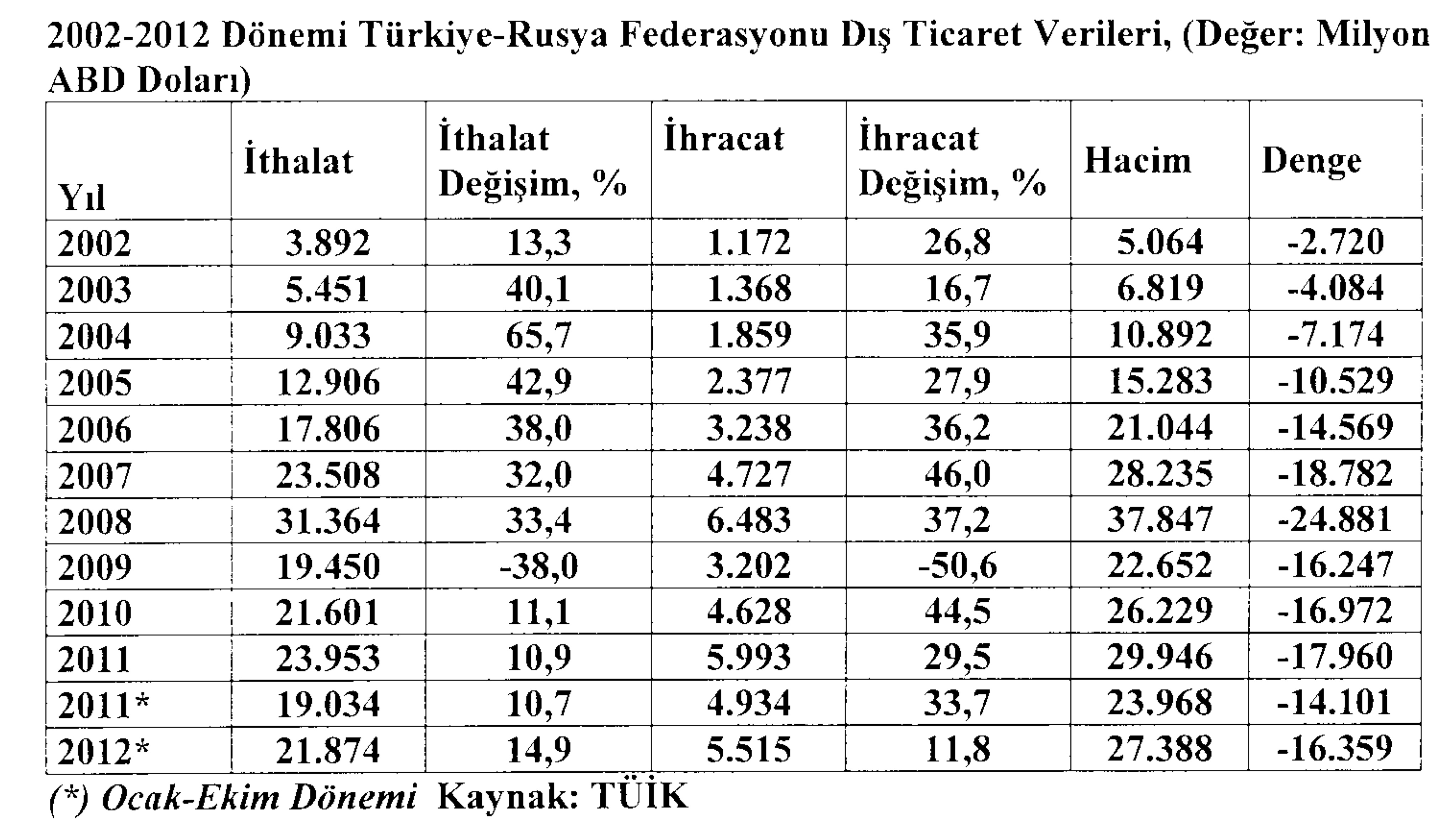 Tablo 6. Yıllara göre Türkiye-Rusya Ticaretinde ilk 15 kalem Kaynak: Ekonomi Bakanlığı Tablo 6. Yıllara göre Türkiye-Rusya Ticaretinde ilk 15 kalem Kaynak: Ekonomi Bakanlığı 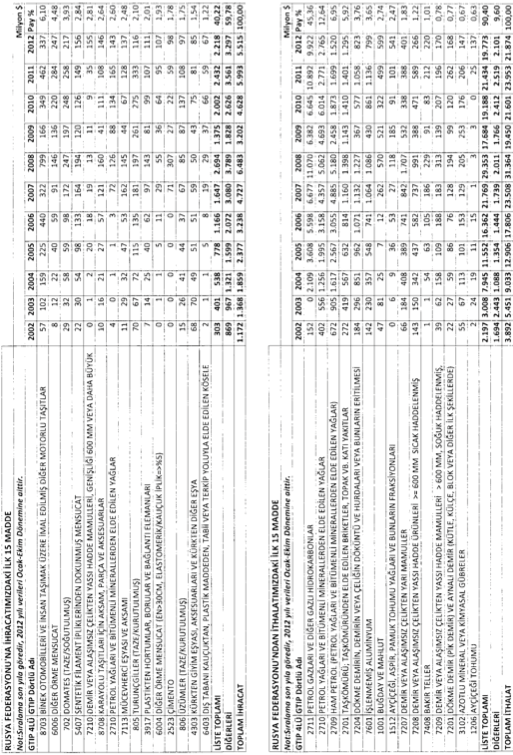 KAYNAKÇAEuropean Parliament Directorate-General for External Policies, Policy Department, “The Economic Significance of Russia’s Accession to the WTO”, 2012Cooper, William H., Congressional Research Service, “Russia’s Accession to the WTO and Its Implications for the United States”, 201International Trade Center, “Russia’s Accession to the WTO: Major Commitments, Possible Implications”, 2012United States Trade Representative, “Fact Sheets on the Russia-United States Bilateral Agreement on Russian WTO Accession”, 2006The World Bank, “Russian Federation: Reducing Poverty through Growth and Social Policy Reform”, 2005World Trade Organization, “Technical Note on the Accession Process”, 2005World Trade Organization, “Note d’information: Accession de la Russie a l’OMC”, 2011Fean, Dominic – IFRI, “La Russie et l’OMC, marriage d’amour ou de raison?”, 2012 Fean, Dominic – IFRI, “Decoding Russia’s WTO Accession”, 2012Rutherford, T. and D. Tarr, “Poverty Effects of Russia’s WTO Accession”,  Journal of International Economics Volume 75, 2008Vercueil, Julien, “L’accession de la Russie a l’OMC: quelle strategie adopter”, 2001Kirizliev, M. Dmitry, “La Russie et l’Union europeenne – histtorie, etat et perspectives du partenariat”, 2003-20051995199619971998199920002001İhracat1,31,51,81,11,42,32,4İthalat14,416,114,713,010,110,512,1Hacim15,717,616,514,111,512,814,5İhracat (Avro)İthalat (Avro)1993432.805.1011.318.035.1231994684.715.671 880.477.7771995958.701.327 1.611.116.18719961.205.477.511 1.534.313.52819971.833.092.304 1.934.227.66019981.221.022.8751.930.022.5511999552.365.4092.240.889.173YılRusya’dan gelen turist sayısı2002945.00020031.258.00020041.605.00020051.864.60320061.853.44220072.465.48120082.879.00020092.694.73320103.107.04320113.468.214Yıllarİhracat (X)İthalat (M)DengeHacim19972.056.4002.174.258-117.7164.230.80019981.348.0022.155.006-807.0043.503.0081999588.6632.374.132-1.785.4692.962.795